附件：普安县司法局2022年招聘社区矫正社会工作者报名表说明：填写简历从高中及以上毕业时间填写，要具体到时间、学校（单位）名称、专业、工作岗位、职务等。姓  名性 别出生年月出生年月贴近期二寸正面免冠彩色相片籍  贯民 族文化程度文化程度贴近期二寸正面免冠彩色相片政治面貌入党时间身体状况身体状况贴近期二寸正面免冠彩色相片毕业院校及专业毕业时间毕业时间贴近期二寸正面免冠彩色相片联系电话住  址 住  址 简   历主要家庭成员及重要社会关系称 谓姓  名姓  名姓  名出生年月出生年月出生年月工作单位及职务工作单位及职务工作单位及职务工作单位及职务主要家庭成员及重要社会关系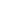 主要家庭成员及重要社会关系主要家庭成员及重要社会关系主要家庭成员及重要社会关系拟聘岗位是否服从岗位调剂是否服从岗位调剂是否服从岗位调剂是否服从岗位调剂声明 本人保证所填信息真实有效。       本人签名： 本人保证所填信息真实有效。       本人签名： 本人保证所填信息真实有效。       本人签名： 本人保证所填信息真实有效。       本人签名： 本人保证所填信息真实有效。       本人签名： 本人保证所填信息真实有效。       本人签名： 本人保证所填信息真实有效。       本人签名： 本人保证所填信息真实有效。       本人签名： 本人保证所填信息真实有效。       本人签名： 本人保证所填信息真实有效。       本人签名： 本人保证所填信息真实有效。       本人签名：